CCIK Guidelines for applicantsInternational Instituteto cultivate Star chef of Korean cuisine with international outlook!★ Curriculum★ Admission Time Please contact Admission Office of  CCIK : +82-63-230-1664★ Application Review Process★ Applying Method★ Application Materials★ Educational contents★ Contact Admission Office of  CCIK : +82-63-230-1664<prescribed form no.1>■ Applicants InformationrequirementEnrollmentRegular curriculum(2 year)High school diploma20ProcedureScreening Process AdvicedocumentationApplication ReviewAptitude, Career etcinterviewPersonal InterviewAptitude, Study Plan, Health etcSubmission MethodNote.Online submissionSubmitted by e-mailccik2012@daum.netIn-person submissionSubmitted in person to the Office of Admissions(4th floor of CCIK)CCIK Admission Office, Jeonju University Administration Bldg, 303 Cheonjam Av, Wansan-gu, Jeonju-si, Jeonbuk-do, KoreaMail submissionSubmitted by mail after CCIK Admission Office, Jeonju University Administration Bldg, 303 Cheonjam Av, Wansan-gu, Jeonju-si, Jeonbuk-do, KoreaAdviceApplication formprescribed form of CCIK, 1 copyStudy Planprescribed form of CCIK, 1 copya 3×4 Photo1 photoCertification/ Prize recordonly for holdersDiploma or Career certificate1 sheettermtheoryPractice1Principal of cooking,English conversation,HygienicsKorean food Basic skillⅠ·Ⅱ,3S(sauce, stock, soup) Ⅰ·Ⅱ, Cooking of Korean food, Western food basic skilⅠ2Kitchen management,Nutrition and Health, Management of Food industryKorean imperial and noble family food,medicinal cookery아시아조리Practical banquet practiceⅠ3Korean food culture, Food and CritiqueKorean traditional alcoholic drinks,Korean fermented foodⅠ,Korean cake/dessert and traditional tea/beverage,Local foodWestern food basic skillⅡPractical banquet practice Ⅱ4Korean fermented foodⅡ,Beverage(alcohol),푸드스타일링Baking and Pastry,Customer Service,Korean food for starting new businessProject of Korean foodⅠ·Ⅱ,채식조리 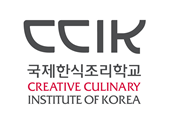 Application for CCIK Programs AdmissionApplication for CCIK Programs AdmissionApplication for CCIK Programs AdmissionApplicants for Regular curriculum of CCIKApplicants for Regular curriculum of CCIKApplicants for Regular curriculum of CCIKApplication TermRegular curriculum(2 years)Registration No.Full Legal NameKor) Kor) Chi)Chi)Chi)Chi)Eng) write given name firstEng) write given name firstEng) write given name firstEng) write given name firstPhoto(3×4)*Photo taken within 3 months is acceptedPhoto(3×4)*Photo taken within 3 months is acceptedResident Registration NumberGenderGenderGenderMale(  ) Female(  )Male(  ) Female(  )Male(  ) Female(  )Male(  ) Female(  )Male(  ) Female(  )Photo(3×4)*Photo taken within 3 months is acceptedPhoto(3×4)*Photo taken within 3 months is acceptedContact NumberCell-Phone NumberCell-Phone NumberCell-Phone NumberPhoto(3×4)*Photo taken within 3 months is acceptedPhoto(3×4)*Photo taken within 3 months is acceptedCurrent  Mailing Adress( - )( - )( - )( - )( - )( - )( - )( - )( - )( - )Photo(3×4)*Photo taken within 3 months is acceptedPhoto(3×4)*Photo taken within 3 months is acceptede-mailEducational HistoryPeriod of AttendancePeriod of AttendanceName of SchoolName of SchoolName of SchoolMajorMajorMajorDate of AcquisitionDate of AcquisitionDate of AcquisitionGrades(acquired score/full score)Educational History. . . . . . highschoolhighschoolhighschoolEducational History. . . . . . universityuniversityuniversity/4.5Educational History. . . . . . university,graduate schooluniversity,graduate schooluniversity,graduate school/4.5Career History. . . ~ . . . (Name of enterprise or institution: ). . . ~ . . . (Name of enterprise or institution: ). . . ~ . . . (Name of enterprise or institution: ). . . ~ . . . (Name of enterprise or institution: ). . . ~ . . . (Name of enterprise or institution: ). . . ~ . . . (Name of enterprise or institution: ). . . ~ . . . (Name of enterprise or institution: ). . . ~ . . . (Name of enterprise or institution: ). . . ~ . . . (Name of enterprise or institution: ). . . ~ . . . (Name of enterprise or institution: ). . . ~ . . . (Name of enterprise or institution: ). . . ~ . . . (Name of enterprise or institution: )Career History. . . ~ . . . (Name of enterprise or institution: ). . . ~ . . . (Name of enterprise or institution: ). . . ~ . . . (Name of enterprise or institution: ). . . ~ . . . (Name of enterprise or institution: ). . . ~ . . . (Name of enterprise or institution: ). . . ~ . . . (Name of enterprise or institution: ). . . ~ . . . (Name of enterprise or institution: ). . . ~ . . . (Name of enterprise or institution: ). . . ~ . . . (Name of enterprise or institution: ). . . ~ . . . (Name of enterprise or institution: ). . . ~ . . . (Name of enterprise or institution: ). . . ~ . . . (Name of enterprise or institution: )Career HistoryTotal career(by year) year(s) month(s) (Total amount of career including current job)Total career(by year) year(s) month(s) (Total amount of career including current job)Total career(by year) year(s) month(s) (Total amount of career including current job)Total career(by year) year(s) month(s) (Total amount of career including current job)Total career(by year) year(s) month(s) (Total amount of career including current job)Total career(by year) year(s) month(s) (Total amount of career including current job)Total career(by year) year(s) month(s) (Total amount of career including current job)Total career(by year) year(s) month(s) (Total amount of career including current job)Total career(by year) year(s) month(s) (Total amount of career including current job)Total career(by year) year(s) month(s) (Total amount of career including current job)Total career(by year) year(s) month(s) (Total amount of career including current job)Total career(by year) year(s) month(s) (Total amount of career including current job)Special FeatureI certify that all information submitted in the admission process-including the Application, the Self-description and Study plan, any supplements and any supporting materials- is my own work.If any false description or allograph identified, I pledge that I will abide by the penalty of disqualification even after the notice of acceptance..     .   201 Applicants ________________________________ SignatureI certify that all information submitted in the admission process-including the Application, the Self-description and Study plan, any supplements and any supporting materials- is my own work.If any false description or allograph identified, I pledge that I will abide by the penalty of disqualification even after the notice of acceptance..     .   201 Applicants ________________________________ SignatureI certify that all information submitted in the admission process-including the Application, the Self-description and Study plan, any supplements and any supporting materials- is my own work.If any false description or allograph identified, I pledge that I will abide by the penalty of disqualification even after the notice of acceptance..     .   201 Applicants ________________________________ SignatureI certify that all information submitted in the admission process-including the Application, the Self-description and Study plan, any supplements and any supporting materials- is my own work.If any false description or allograph identified, I pledge that I will abide by the penalty of disqualification even after the notice of acceptance..     .   201 Applicants ________________________________ SignatureI certify that all information submitted in the admission process-including the Application, the Self-description and Study plan, any supplements and any supporting materials- is my own work.If any false description or allograph identified, I pledge that I will abide by the penalty of disqualification even after the notice of acceptance..     .   201 Applicants ________________________________ SignatureI certify that all information submitted in the admission process-including the Application, the Self-description and Study plan, any supplements and any supporting materials- is my own work.If any false description or allograph identified, I pledge that I will abide by the penalty of disqualification even after the notice of acceptance..     .   201 Applicants ________________________________ SignatureI certify that all information submitted in the admission process-including the Application, the Self-description and Study plan, any supplements and any supporting materials- is my own work.If any false description or allograph identified, I pledge that I will abide by the penalty of disqualification even after the notice of acceptance..     .   201 Applicants ________________________________ SignatureI certify that all information submitted in the admission process-including the Application, the Self-description and Study plan, any supplements and any supporting materials- is my own work.If any false description or allograph identified, I pledge that I will abide by the penalty of disqualification even after the notice of acceptance..     .   201 Applicants ________________________________ SignatureI certify that all information submitted in the admission process-including the Application, the Self-description and Study plan, any supplements and any supporting materials- is my own work.If any false description or allograph identified, I pledge that I will abide by the penalty of disqualification even after the notice of acceptance..     .   201 Applicants ________________________________ SignatureI certify that all information submitted in the admission process-including the Application, the Self-description and Study plan, any supplements and any supporting materials- is my own work.If any false description or allograph identified, I pledge that I will abide by the penalty of disqualification even after the notice of acceptance..     .   201 Applicants ________________________________ SignatureI certify that all information submitted in the admission process-including the Application, the Self-description and Study plan, any supplements and any supporting materials- is my own work.If any false description or allograph identified, I pledge that I will abide by the penalty of disqualification even after the notice of acceptance..     .   201 Applicants ________________________________ SignatureI certify that all information submitted in the admission process-including the Application, the Self-description and Study plan, any supplements and any supporting materials- is my own work.If any false description or allograph identified, I pledge that I will abide by the penalty of disqualification even after the notice of acceptance..     .   201 Applicants ________________________________ SignatureI certify that all information submitted in the admission process-including the Application, the Self-description and Study plan, any supplements and any supporting materials- is my own work.If any false description or allograph identified, I pledge that I will abide by the penalty of disqualification even after the notice of acceptance..     .   201 Applicants ________________________________ Signature<prescribed form 2><prescribed form 2><prescribed form 2><prescribed form 2>Registration NO.NameNameStudy Plan for CCIK ProgramsStudy Plan for CCIK ProgramsStudy Plan for CCIK ProgramsStudy Plan for CCIK ProgramsStudy Plan for CCIK ProgramsStudy Plan for CCIK ProgramsStudy Plan for CCIK ProgramsStudy Plan for CCIK ProgramsStudy Plan for CCIK ProgramsStudy Plan for CCIK ProgramsStudy Plan for CCIK Programs■ Self-introduction & What made you choose CCIK■ Self-introduction & What made you choose CCIK■ Self-introduction & What made you choose CCIK■ Self-introduction & What made you choose CCIK■ Self-introduction & What made you choose CCIK■ Self-introduction & What made you choose CCIK■ Self-introduction & What made you choose CCIK■ Self-introduction & What made you choose CCIK■ Self-introduction & What made you choose CCIK■ Self-introduction & What made you choose CCIK■ Self-introduction & What made you choose CCIK■ Self-introduction & What made you choose CCIK■ Self-introduction & What made you choose CCIK■ Study Plan■ Study Plan■ Study Plan■ Study Plan■ Study Plan■ Study Plan■ Study Plan■ Study Plan■ Study Plan■ Study Plan■ Study Plan■ Study Plan■ Study Plan